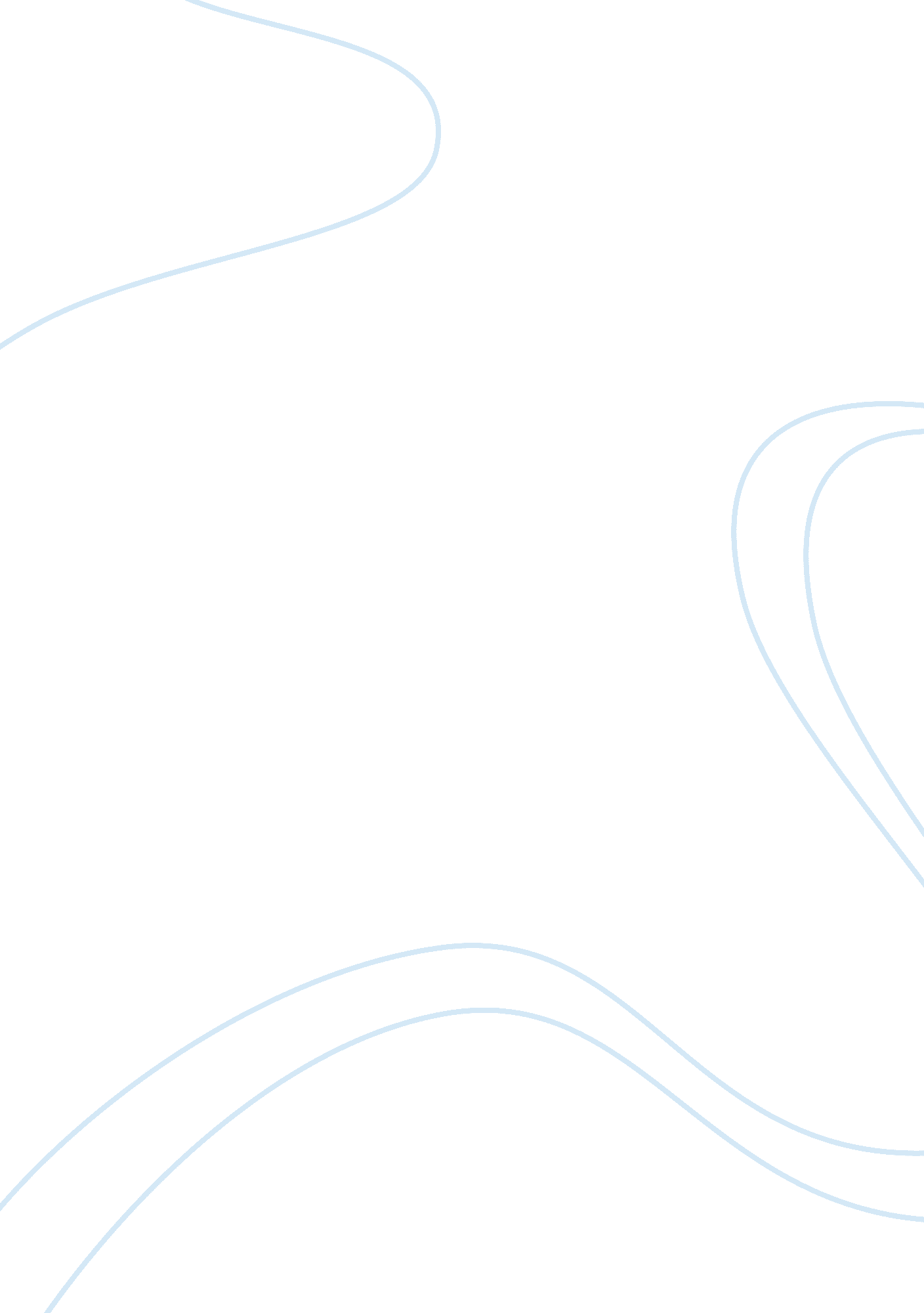 Someone i admireLiterature, British Literature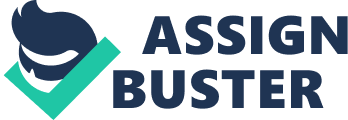 My inspiration is a fictional character and one of the three protagonists of J. K. Rowling's Harry Potter series, Hermione Jean Granger. One reason I admire her is because she’s got prodigious intellect and cleverness. She also inspires me because she is always so kind to everybody. Hermione was nearly twelve when she first attended Hogwarts School of Witchcraft and Wizardry. She is a Muggle-born, who come from non-magical families. However, she became an overachiever who excels academically. She is the first student to master any spell or charm introduced in classes and even from more advanced years. She is also the first one to be able to cast non-verbal spells. Probably her greatest achievement was when she became a Gryffindor prefect who has been given extra authority and responsibilities by the Head of House and Headmaster in her fifth and sixth years. Another reason I admire her is because she is a very good person. She is sympathetic to others and quick to help them, especially those who are defenceless, such as Neville Longbottom, House-Elves, fellow Muggle-borns, half-giants like Hagrid, and werewolves like Lupin. To sum up, Hermione is my inspiration because she is so intelligent and good. She is an exceptionally talented young witch. She received ten highest marks in eleven Ordinary Wizarding Level Examinations. I always want to be the person that people love and respect as her. . She always keeps her attention focused on the job that must be done. Gryffindor values courage, bravery, nerve and chivalry and is described as a " very logical, upright and good" character Hermione is horrified by the cruelty that house-elves suffer, and founds S. P. E. W., the Society for the Promotion of Elfish Welfare, as an effort to gain basic rights for them She begins her post-Hogwarts career by working in the Department for the Regulation and Control of Magical Creatures, where she is instrumental in greatly improving the lives of house-elves; she later moves higher up in the Department of Magical Law Enforcement while ensuring the eradication of oppressive pro-pureblood laws There's something about her fierce intellect coupled with a complete lack of understanding of how she affects people sometimes that I just find charming and irresistible to write Hermione's most prominent features include her prodigious intellect and cleverness. She is levelheaded, book-smart and is very good with logic. She is often bossy yet unfailingly dutiful and loyal to her friends–a person who can be counted on Hermione is a person that " never strays off the path; she always keeps her attention focused on the job that must be done. Hermione has an extremely compassionate side to her personality and is quick to help others, especially those who are defenceless, such as Neville Longbottom, first-years, House-Elves, fellow Muggle-borns, half-giants like Hagrid, and werewolves like Lupin Hermione is also very protective of her friends and values them so much that Rowling has suggested that, if Hermione had looked in the Mirror of Erised, she would have seen Harry, Ron, and herself " alive and unscathed, and Voldemort finished."[42] Hermione has also learned to ignore what bullies such as Malfoy say to her, often preventing Harry and Ron from retaliating and thinking of some way to outsmart him. She accepts her status as a Muggle-born witch, and states in Deathly Hallows that she is " a Mudblood and proud of it" Hermione is an exceptionally talented young witch. She received eleven O. W. L. s and ten Outstandings is repeatedly the first student to master any spell or charm introduced in classes and even from more advanced years She is also the first one to be able to cast non-verbal spells despite being born to Muggle parents, Hermione's magical abilities are innate 